N A S T AV N A   P R I P R E M AŠkolska godina: 2020./2021.Škola: III. osnovna škola ČakovecUčiteljica: Nataša BojPredmet: Informatika Razred: 5. (ab)Broj sata: 43-44Datum: 9.3.2021.Nastavna cjelina: Računalno razmišljanje i programiranjeNastavna jedinica: Varijable i naredba pridruživanjaOdgojno-obrazovni ishodi:B. 5. 1 učenik se koristi programskim alatom za stvaranje programa u kojemu se koristi ulaznim i izlaznim vrijednostima B.5.2 učenik stvara algoritam za rješavanjem jednostavnog zadatka, provjerava ispravnost algoritma, otkriva i popravlja pogreškeOčekivanja međupredmetnih tema:MPT Učiti kako učiti2. 3 Učenik se koristi kreativnošću za oblikovanje svojih ideja i pristupa rješavanju problema.2. 4 Na poticaj učitelja, ali i samostalno, učenik samovrednuje proces učenja i svoje rezultate te procjenjuje ostvareni napredak.MPT Osobni i socijalni razvoj2.3. Učenik razvija osobne potencijale i vještine (predlaže različita rješenja problema. Predlaže rješenja za popravljanje pogreškeSuodnos: MatematikaMAT OŠ A 5.8 Primjenjuje računanje s prirodnim i decimalnim brojevimaMAT OŠ D.5.4 Primjenjuje izračune opsega i površine geometrijskih likovaFormativno vrednovanje:Za učenje: e-portfolio, praćenje tijekom radaKao učenje: samovrednovanje, interaktivni zadatci, vršnjačko vrednovanjeMetode i oblici rada: razgovor, demonstracija, praktičan rad na računalu, individualni rad, frontalni radNastavna sredstva i pomagala: računala, projektor, programski jezik Python, editor: IDLE Shell,  Kahoot??  Edmodo, udžbenik #mojportal5, pripadajući DDS na e-sferi
Literatura: #mojportal5 - udžbenik informatike u petom razredu osnovne škole (Babić, M. Bubica N., Dimovski, Z., Leko, S., Mihočka, N., Ružić, I., Stančić, M., Vejnović, B.), 2019., Zagreb, Školska knjigaPlan ploče: PowerPoint prezentacijaARTIKULACIJA METODIČKE JEDINICEdio dvosataUVOD (5 minuta)Podsjetiti učenike čime smo se bavili prošli put na nastavi informatike (Računalno razmišljanje i programiranje). Najaviti novu temu vezanu za tu cjelinu – Varijable i naredba pridruživanja. Pitati ih jesu li već ranije čuli za tu riječ, ako jesu, gdje?. Pitati ih jesu li ranije, kada se moglo i smjelo, posjećivali utakmice (košarka, rukomet) i sjećaju li se na koji način su pratili rezultat, gdje je bio prikazan, mijenjao li se, ili je stalno bio isti? Dovesti ih da shvate da varijabilno znači promjenjivo, nešto što mijenja svoju vrijednost, ali da u jednom trenutku može biti sačuvana samo jedna vrijednost (vidi na uvodnom slajdu prezentacije)GLAVNI DIO (20 minuta)Što je varijabla i zašto je ona potrebna u programuIme varijable, vrijednost varijable, znak pridruživanja vrijednostiZašto će nam trebati varijableSlikovita usporedba varijable s kutijomPrimjeri naziva varijabliPravila za imenovanje varijabli – čitanje naglas (aktivnost_1 za učenike)Primjeri naziva varijabli – jesu li ispravno napisani (aktivnost_2 za učenike)Aktivnost za učenike: uključiti računaloIzlazni listić – OPIS VARIJABLE/IME VARIJABLE (aktivnost_3 za učenike) + Vrednovanje kao učenje – učenici zamjene listiće i međusobno vrednuju jedni druge (rad u paru, aktivnost_4 za učenike) – Prilog 1Primjeri upotrebe varijabli u Pythonu, mijenjanje vrijednosti, primjena aritmetičkih operatora na brojčanim varijablama, prvo ja pokažem zatim rade oni, aktivnost_5 za učenike i  operatora+/* na znakovnim varijablama, aktivnos_6 za učenikeZAVRŠNI DIO (15 minuta)Ponavljanje i samovrednovanjeAktivnost_7 za učenike: DDS – e_sfera – Varijable i znak pridruživanja-Poigraj se karticama, poveznica na Edmodu: prvo svatko sam, a onda naglas svaki učenik otvara jednu karticu i daje odgovor prije nego li okrene karticuhttps://www.e-sfera.hr/dodatni-digitalni-sadrzaji/9a2409fe-ab01-47e6-9735-a71589a95365/Aktivnost_8 – Vježba – e-SferaDodatna aktivnost za one učenike koji su završili puno ranije u odnosu na ostale: udžbenik, str. 54 – Tko želi znati više, proučiti znakove za dodatno oblikovanje ispisa (\n, \t)________________________________________________________________2. dio dvosataUVOD (10 minuta)Pitati učenike čime smo se bavili prošli sat i najaviti Kahoot kviz za ponavljanje i provjeru naučenog – kviz je motivacija na početku 2. sataAktivnost za učenike_1: Kahoot kvizPoveznica: https://play.kahoot.it/v2/lobby?quizId=d63b63f7-917b-411d-82bf-0a880fca7920Vrednovanje za učenje: analizirati odgovore koje su dali učenici, vidjeti ako su griješili, gdje su griješiliGLAVNI DIO (20 min)Zadaci za vježbu – rad na računalu (IDLE Python) – 9 zadataka (Prilog 2)Rješenja pospremiti kao slikovnu datoteku (Alat za izrezivanje) i prenijeti na Edmodo pod Zadaci za vježbuMoj prvi program s varijablomponoviti glasno značenje naredbi za rad s datotekomponoviti glasno naredbu print – značenje i pravilo pisanjaAktivnost za učenike_2: isprobati primjere za naredbu printProblemski zadatak – program za izračunavanje opsega raznostraničnog trokuta na osnovu vrijednosti pridruženih varijablama (a,b,c)Aktivnost za učenike_3: otvoriti novu datoteku, upisati program, pospremiti ga, pokrenuti, eventualno tražiti greške i ispraviti, ponovno pokrenutiDodatni zadatak: Promjena vrijednosti duljina stranica trokuta u postojećem programu, uočiti razliku izlaznog rezultataAnaliza programa: koje su varijable u programu, koja naredba, tekst?ZAVRŠNI DIO SATA (10 min)Ponavljanje i samovrednovanje – tablica (Prilog 3)Formativno vrednovanje: za učenje i kao učenjeIndividualizirani postupci: davati kratke i jasne upute, češće poticati i usmjeravati u radu, pohvaljivati napredak, uvažavati probleme pažnje.Prilog 1:Prilog 2:Zadaci za vježbuVJEŽBA:Varijabli c pridruži vrijednost 100Varijabli d pridruži vrijednost 11Izvrši ove matematičke operacije na te dvije varijable: zbrajanje (+), oduzimanje (-), množenje (+), dijeljenje (/), cjelobrojno dijeljenje (//)Varijabli grad pridruži vrijednost ZagrebVarijabli selo pridruži vrijednost NedelišćePrimjeni znak + na varijable grad i seloNa varijablu grad primjeni operator * i operand 5Varijablama e, f, g i h pridruži vrijednost Neka računalo ispiše vrijednosti varijabli e i gAlatom za izrezivanje izreži dio zaslona gdje su tvoja rješenja, napravi slikovnu datoteku koju ćeš nazvati vježba, pospremi ju u svoju mapu PROGRAMIRANJE 5.A I pošalji na Edmodo pod Zadaci za vježbu. Vodi brigu o pravilima lijepog komuniciranja u online svijetuPrilog 3:Tablica za samovrednovanjePrilog 4:Izlazna kartica, anketa na Edmodu (učenici odaberu odgovor, a mogu napisati i komentar):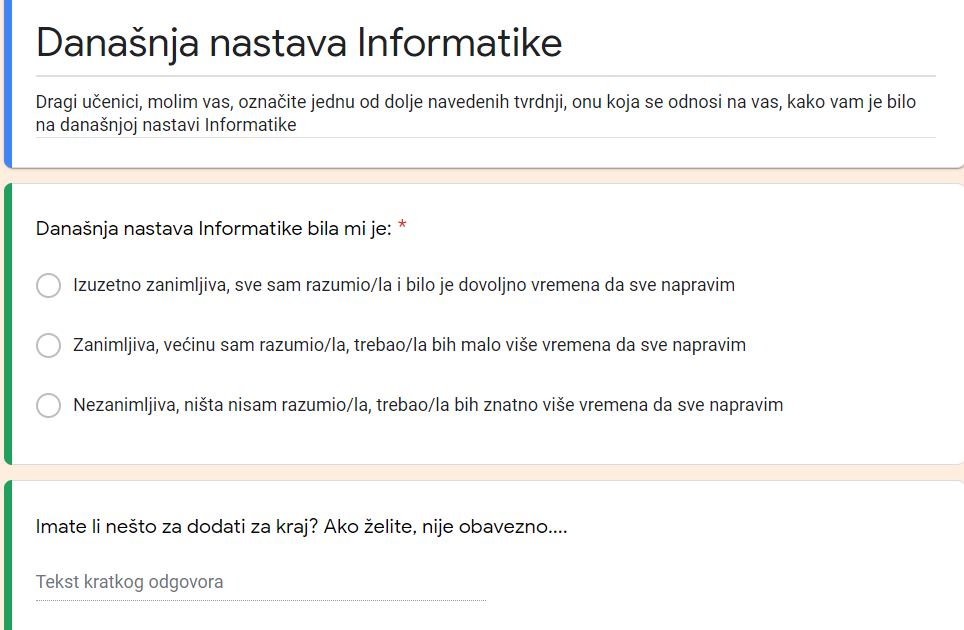 Redni brojOpis varijableNaziv varijable1.Čuva jedan broj2.Čuva rezultat matematičke operacije zbrajanja3.Čuva opseg pravokutnika4.Čuva naziv nekog grada5.Čuva naziv neke školeTvrdnjaDA NISAM SIGURAN/SIGURNA             NE  Varijabla je mjesto u memoriji koje ima svoj nazivVarijabla ima vrijednostZnam kojim znakom se varijabli pridružuje vrijednostZnam pravila za imenovanje varijabliPayton zna koja je vrijednost varijableVarijable mogu sadržavati brojčane i znakovne vrijednostiZnakovne vrijednosti se mogu zbrajati, množiti i dijelitiBrojčane vrijednosti varijabli se mogu koristiti u matematičkim izrazimaZnam na koji način mogu različitim varijablama pridružiti istu vrijednost (višestruko pridruživanje)Python razlikuje mala i velika slova u nazivu varijable (x i X su različite varijable)